RECRUTE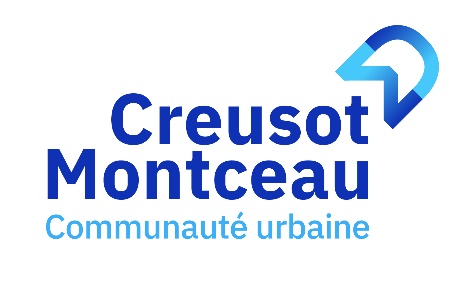 Son community manager (F/H)(Cadre d’emplois administratif de catégorie B à A)Statutaire ou contractuelLa collectivité territoriale La communauté urbaine Creusot Montceau pilote le développement d’un territoire constitué de 34 communes et compte 97000 habitants. Située en Bourgogne du Sud, la communauté urbaine Creusot Montceau appartient à l’arc urbain qui structure, de Dijon à Chalon-sur-Saône, la région Bourgogne-Franche Comté. Elle est desservie par des axes de communication privilégiés grâce à la gare TGV qui place le territoire à 1h20 de Paris et 40 minutes de Lyon, l’A6 dont le noeud autoroutier de Chalon-sur-Saône est accessible en 20 minutes, la route Centre Europe Atlantique qui le traverse. Territoire à taille humaine, la communauté urbaine concentre un pôle économique fort de 3 600 entreprises, 35 000 emplois, propose 16 espaces d’activité et compte 1 700 étudiants sur son campus universitaire. La communauté urbaine se projette dans des réalisations d’avenir (déploiement de la 5G pour orienter le territoire vers une smart communauté, construction d’un site technopolitain au service de l’innovation et de l’entrepreneuriat…) motivées par des ambitions économiques, sociales, écologique et numériques inscrites au projet de mandat. Soucieuse d’adapter ses compétences aux projets du territoire, la communauté urbaine dispose d’un budget de 110 millions d’euros dont 25 millions d’euros en investissement, emploie environ 430 agents et propose des postes offrant des opportunités professionnelles intéressantes dans un collectif à fortes valeurs avec une volonté d'accompagner les challenges professionnels (politique formation individualisée, parcours métiers, innovation, mobilité).Un territoire ambitieux et innovant Au rendez-vous de toutes les transitions (économique, sociale, écologique, numérique…), la communauté urbaine décline son projet de territoire autour de quatre grandes priorités :La transition écologique au cœur de la vie quotidienneLa cohésion sociale et territoriale : l’identité de la communauté urbaineLe développement économique et l’enseignement supérieurLe développement numérique et la création d’une Smart communautéRejoignez-nous !*******Au sein de la Direction de la Communication rattachée au cabinet du président au sein d’une équipe de 6 agentsVos missions Sous la responsabilité de la directrice, vous contribuez à l’élaboration de la stratégie de communication digitale de la collectivité. Vous alimentez les réseaux sociaux de la CUCM, développer et animer les communautés. Vous êtes amenés à coordonner des actions de communication et de relations publiques ainsi que la mise en ligne de contenus sur le site internet. Vous participez à la construction d’un écosystème digital performant La communauté Urbaine Creusot-Montceau souhaite poursuivre, renforcer et développer sa stratégie digitale pour être en adéquation avec les nouvelles tendances communicationnelles. Ce déploiement se fera dans le cadre de la valorisation des politiques publiques, des projets transverses et en lien avec l’ensemble des partenaires de la CUCM :En accord avec la ligne éditoriale : Vous maîtrisez les réseaux sociaux : Facebook, LinkedIn, Tweeter, Instagram, et TikTokVous animez et développer les différents réseaux sociaux en intégrant leurs spécificités. Vous avez une bonne compréhension des algorithmes de chacun des réseaux utilisés, ainsi que des codes d’usages qui leurs sont propres. Vous produisez des contenus adaptés et innovants : planification, shooting, tournage, montage, sous-titre…Vous programmez et diffusez des contenus : sur les feeds, en story, reels, vidéos…Vous animez et alimentez les pages du site internet en contenus pertinents et optimisés pour le référencement naturel,Vous analysez et mesurer l'audience, le trafic web et les actions digitales mises en place et proposer des actions d’amélioration continue de nos dispositifs digitaux. Vous réalisez une veille technique et concurrentielle sur le secteur des outils innovants, déployez de nouveaux outils de communication digitale et d’information numérique. A titre secondaire, vous gérez des dossiers de communication, à ce titre, vous :Effectuez les demandes de devis ou la rédaction des marchés publics afférents, Coordonnez tous les intervenants de la chaine graphique, Effectuez les briefs créatifs et assure le suivi de projet avec les graphistes (programmes, flyers, dépliants, affiches, guides, annonces publicitaires, panneaux, lettre infos chantiers, films, animations vidéos…),Organisez des événementiels (salons, inaugurations, réunions publiques…),Assurez les relations presse sur ses dossiers : rédaction de communiqués de presse, organisation de conférences de presse…Profil recherchéVous avez une formation niveau Bac +2 à Bac +5 dans le domaine de la communication.Vous êtes attentif aux enjeux politiques et administratifs liés aux collectivités territoriales, et :Maîtrisez les principaux langages de la communication (écrit, oral, évènementiel, signalétique, charte graphique, etc…),Maîtrisez les outils numériques et multimédia en particulier : maitrise du CMS (notamment Wordpress), production de supports animés avec les solutions : PlayPlay, Suite adobe (idéalement), Jitter, Canva, Inshot, google analytique, Hootsuite…,Savez adapter un message à la cible et au support de diffusion,Savez définir les caractéristiques d’un support de communication en fonction de ses usages,Avez une bonne maîtrise de la gestion d’un dossier de communication sur l’ensemble de la chaîne (du lancement du projet jusqu’aux produits finis),Comprenez et faites respecter un brief créatif : comprendre les objectifs de communication, prendre en considération la ou les cible(s) dans la conception du document,Disposez d’excellentes qualités rédactionnellesEtes Créatif et force de propositionsDoté de notion de graphisme/ Design, une Connaissance du « storyboard »Maîtrisez du SEO, SEA et hashtagDoté d’une capacité d’analyse et de synthèse à l’aide d’outils de mesures pour reporting à la direction)Rigoureux (application des consignes, suivi des prestataires, respect des plannings), vous avez le sens de l’écoute et du dialogue. Vous faites preuve de discrétion (à l’égard notamment d’informations communiquées en réunion de service ou dans d’autres circonstances)Vous avez un bon relationnel afin de travailler de manière transverse avec les services. Pourquoi nous rejoindre ? : Nous vous proposons une intégration au sein d’une équipe dynamique, avec une possibilité d’aménagement du temps de travail qui permet de conjuguer vie privée et vie professionnelle, avec 25 jours de congés + ARTT en fonction du régime horaire choisi (35h, 37h30 ou 39h) – 37h30 : 15 jours de RTT - 39 h : 23 jours de RTT, CET, possibilité de télétravail, RIFSEEP, prime annuelle, des avantages sociaux nombreux comme la participation à la mutuelle et à la prévoyance, Comité des Œuvres Sociales (chèques vacances, logement tourisme à tarifs négociés), accès au restaurant universitaire à tarif préférentiel, l'opportunité d'évoluer et d'acquérir/perfectionner vos compétences grâce à une politique de formation volontariste (politique formation individualisée, parcours métiers, innovation, mobilité), des outils de travail performants : outils numériquesStatut : cadre d’emplois des rédacteurs à attaché poste de catégorie B à A, par voie de mutation, détachement ou contractuelRémunération envisagée : selon profilPoste libre, à pourvoirPoste basé à : Le CreusotCandidature à adresser à :Monsieur le Président de la Communauté Urbaine Le Creusot MontceauBP 9006971206 LE CREUSOT CEDEXOù par courrier électronique à : recrutement@creusot-montceau.org 